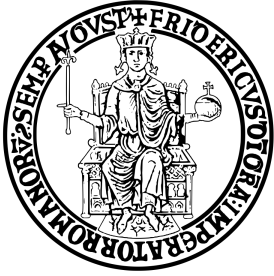 Università degli Studi di Napoli Federico IIScuola Politecnica e delle Scienze di BaseTesi di Laurea Magistrale in Scienze e Tecnologie della Chimica IndustrialeTitolo: xxxxxxxxxxxxxxxxxxxxxxxx   xxxxxxxxxxxx xxxxx xxxxxx xxxx xxxxxx xxx xxx xxxxxxx   xxxxxxxxxxxRelatore:         				        				Canditato: Xxxxxxxxxxxxxx                        					Nome Cognome Co-Relatore:				                               		Matr. M04/xxx           Xxxxxxxxxxxxxx RiassuntoXxx xxxRiferimenti[1] xxx[2] xxx